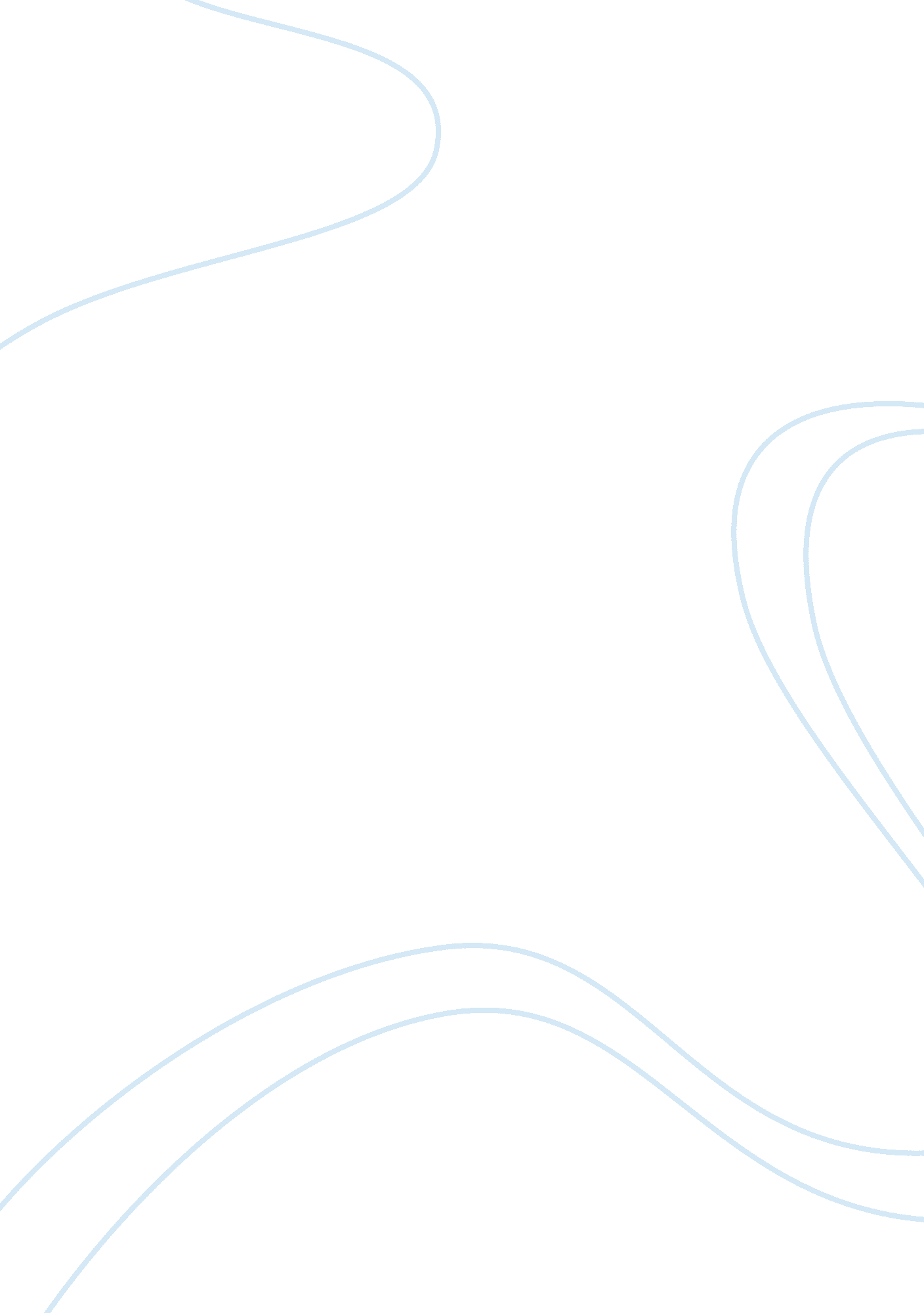 I know about it assignment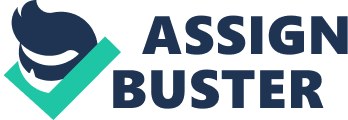 The Annotated Bibliography and the Research Project (written and oral) will count for three (3) total grades, so it is important for each person to be prepared and submit work on time. Purpose of This Assignment- To have students explore and reflect on a specific area of world literature, or to examine a controversial global Issue that affects everyone In some way. Each student should be able to arrive at a valid, educated answer to a critical question. Length – Mullen of 4-5 pages, not Including a cover sheet and a reference page. Style – PAPA format / Times Roman font unless the student Is an English major who chooses to use the MEAL format. Research – Each student will need to Incorporate a Mullen of 5 sources Into this research paper (books. Online Journals and other sources). Sources should Include (valid) primary and secondary sources. Please use our library online journals and other reputable resources. It is not safe to Google for information unless you can verify that it’s from a valid source. Quotes – Remember, it is more effective to paraphrase whenever students want to include ideas from another source/ author. Students should limit the number of direct quotes to no more than 10-15% of the paper. Include: Quotes from Primary Research; Quotes or Paraphrases from Secondary Sources; and Visual Aid(s). Basic Topics: Examining the Human Condition Common Themes or “ Truths” in World Literature Heritage Literature Global Issues Suggested Research Topics Literary Topics: 1) Compare / contrast “ The Love Suicides of Maxima” to “ Romeo and Juliet. ” Be sure to address the following as you write your paper: a) The culture of the East vs.. He West b) The universal theme of love in a tragic form c) The author’s style of writing 2) Compare / contrast the Japanese views of death and seclude to the Elizabethan view(s). Examine the history of each, and be specific with your conclusions. ) Compare / contrast the satire In Guilder’s Travels to the argument In swifts short essay, “ A Modest Proposal,” In which he declares that the Irish should “ eat their children” to keep them from starving to death. 4) Present a historical overview of Indian’s caste system from the earliest days, until now. You would need to begin with the Invasion of tribes from Iran to present- day India. Have things changed much, and if so, how? 5) What roles do women play in “ The Love Suicides of Maxima” and “ A Doll’s Houses compare / contrast ten tattletales AT ten East vs.. ten west. Compare / contrast the author’s style, themes, aesthetics, and religious beliefs in Ironwork and The Interesting Narrative of the Life of Aloud Equation. 7) Discuss a least two authors from the Enlightenment Period. Are their ideas still relevant today or not? Global/ World/ or National Topics: 8) Who are the homeless here in America? (Analyze whether there is a certain group or several groups of people, and be able to support your thesis. ) Has the homeless population increased over the last 50 years? If so, what have been the causes for this dilemma? Examine the research carefully. ) Compare / contrast a historical perspective of women’s rights in America, Europe, India or Africa over the last 50 years. Include at least two cultures in your comparison, and be sure to discuss social, religious, and political beliefs and its influence. 10) What is the relationship between second amendment rights and gun control? Examine the research to determine if you agree or disagree that the slave militias were created as a result of this amendment. Currently, what stand should we take as a nation? 1) Is cheating on the rise globally, or is this Just an American problem? Examine the research, and develop a thesis that can be supported with facts and statistics. 12) What role (if any) does a country resources/ minerals/ riches play in America’s military occupations? Examine our military and non-military roles in Viet Name, Iraq, and Afghanistan. Discuss who the main “ players” have been in these conflicts. 13) Should we as a nation continue to celebrate Black History Month? Examine the research and history of this celebration, and provide evidence to support or refute the continuation of this February celebration. 